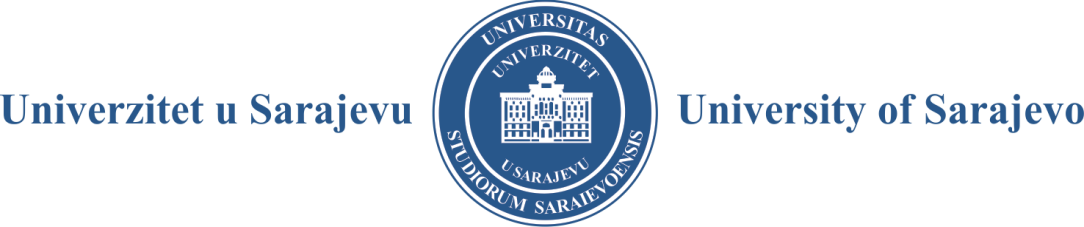 - SENAT -Broj: 01-1080-1/18Sarajevo, 09. 11. 2018. godineZ A P I S N I K SA 12. VANREDNE SJEDNICE SENATAODRŽANE 09. 11. 2018. GODINEPrisutni članovi Senata: prof. dr. Rifat Škrijelj, rektor Univerziteta u Sarajevu, predsjedavajući, prof. Marina Finci, prof. dr. Mersad Čuljević, prof. mr. Mevludin Zečević, prof. dr. Jasmina Selimović, prof. dr. Saša Mrdović (po ovlaštenju), prof. dr. Zuhdija Hasanović, prof. dr. Nedžad Korajlić, prof. dr. Šaćir Filandra, prof. dr. Haris Alić, prof. dr. Samir Čaušević, doc. dr. Arzija Pašalić, prof. dr. Fahir Bečić, prof. dr. Muhamed Dželilović, prof. dr. Samir Dolarević, doc. dr. Pavle Mijović (po ovlaštenju), prof. dr. Đerzija Begić (po ovlaštenju), prof. dr. Semra Čavaljuga, prof. dr. Senad Kazić, prof. dr. Fatih Destović, prof. dr. Muhamed Brka, prof. dr. Hajrija Sijerčić-Čolić, prof. dr. Mustafa Memić, prof. dr. Sadeta Šečić (po ovlaštenju), prof. dr. Faruk Bogunić (po ovlaštenju), prof. dr. Nihad Fejzić, prof. dr. Nezir Krčalo, prof. dr. Naris Pojskić, dr. sc. Fikret Bečirović, dr. sc. Adnan Kadrić, dr. sc. Alen Kalajdžija, prof. dr. Enra Suljić (po ovlaštenju), dr. sc. Ismet Ovčina.Ostali prisutni: prof. dr. Aida Hodžić, prof. dr. Maida Čohodar-Husić, prof. Sanja Burić i prof. dr. Elvir Čizmić, prorektori, prof. Pjer Žalica, dr. sc. Suvad Konaković i predstavnici stručnih službi: Anja Njuhović, dipl. iur., i Mirnes Ibrić, dipl. iur.Odsutni članovi Senata: dr. sc. Muhamed Nametak i predstavnici Studentskog parlamenta Univerziteta u Sarajevu.Sjednica je počela sa radom u 10:00 sati.Utvrđeno je da od ukupno 41 člana Senata sjednici prisustvuju 33 člana Senata, od toga 6 članova Senata sa ovlaštenjem koje se nalazi u dokumentaciji Senata.Prof. dr. Aida Hodžić, prorektorica za nastavu i studentska pitanja, predložila je da se dnevni red sjednice dopuni podtačkom 2b) „Donošenje odluke o raspisivanju ponovnog konkursa za izbor u akademska i naučnoistraživačka zvanja“, kao i novom tačkom, 7 „Donošenje odluke o davanju saglasnosti na prijedlog Odbora za dodjelu univerzitetskih priznanja i odobravanje zahtjeva organizacionih jedinica Univerziteta u Sarajevu za dobivanje priznanja Zlatna značka, Srebrena značka i Povelja Univerziteta u Sarajevu za studijsku 2017/2018. godinu“.Prof. dr. Maida Čohodar-Husić, prorektorica za kvalitet, predložila je da se dnevni red sjednice dopuni novom tačkom 6 „Uspostava kvaliteta na Univerzitetu u Sarajevu“.Prof. dr. Semra Čavaljuga zatražila je da pod tačkom „Informacije“ informira članove Senata o donesenom Rješenju Ministarstva za obrazovanje, nauku i mlade Kantona Sarajevo od 08. 11. 2018. godine kojim je utvrđeno da je Odluka dekana Medicinskog fakulteta Univerziteta u Sarajevu od 19. 10. 2018. godine donesena na osnovu pravilne primjene člana 32. Zakona o ustanovama BiH.Prof. dr. Rifat Škrijelj istakao je da će, i pored činjenice da navedena tema nije bila planirana za razmatranje na današnjoj sjednici Senata, izvijestit senatore o hronologiji dešavanja na Medicinskom fakultetu Univerziteta u Sarajevu.Nakon što su senatori prihvatili prijedlog za dopune dnevnog reda, jednoglasno je usvojen sljedećiD N E V N I   R E DUtvrđivanje Statuta Univerziteta u Sarajevu sa prethodnim mišljenjem Upravnog odbora Univerziteta u SarajevuIzvjestilac: prof. dr. Rifat Škrijelj, rektor Univerziteta u Sarajevua) Realizacija: Izbori u akademska i naučnoistraživačka zvanja po konkursu „150+“b) Donošenje odluke o raspisivanju ponovnog konkursa za izbor u akademska i     naučnoistraživačka zvanja Izvjestilac: prof. dr. Aida Hodžić, prorektorica za nastavu i studentska pitanja Univerziteta u SarajevuInicijativa za pokretanje aktivnosti na definiranju statusa Zavoda za saobraćaj Građevinskog fakulteta Univerziteta u SarajevuIzvjestilac: dr. sc. Suvad Konaković, generalni sekretar Univerziteta u SarajevuPrimjedbe i sugestije organizacionih jedinica Univerziteta u Sarajevu na Elaborat o provođenju Odluke Skupštine Kantona Sarajevo o pripajanju fakulteta, akademija i naučnoistraživačkih instituta javne ustanove Univerzitet u Sarajevu sa svojstvom pravnog lica javnoj ustanovi Univerzitet u Sarajevu u okviru kojeg nastavljaju sa radom kao organizacione jedinice bez svojstva pravnog lica („Službene novine Kantona Sarajevo“, broj: 28/18)Izvjestilac: prof. dr. Elvir Čizmić, prorektor za finansije Univerziteta u SarajevuIzmjena Finansijskog plana sa izmjenom i dopunom Plana javnih nabavki Pravnog fakulteta Univerziteta u Sarajevu za 2018. godinuIzvjestilac: prof. dr. Hajrija Sijerčić-Čolić, dekanesa Pravnog fakulteta Univerziteta u SarajevuUspostava kvaliteta na Univerzitetu u Sarajevu:Aktivnosti na 6. internoj evaluaciji Univerziteta u SarajevuUnapređenje vidljivosti Univerziteta u SarajevuIzvjestilac: prof. dr. Maida Čohodar-Husić, prorektorica za kvalitetDonošenje odluke o davanju saglasnosti na prijedlog Odbora za dodjelu univerzitetskih priznanja i odobravanje zahtjeva organizacionih jedinica Univerziteta u Sarajevu za dobivanje priznanja „Zlatna značka“, „Srebrena značka“ i „Povelja“ Univerziteta u Sarajevu za studijsku 2017/2018. godinuIzvjestilac: prof. dr. Aida Hodžić, prorektorica za nastavu i studentska pitanja Univerziteta u SarajevuInformacijeInformacija prof. dr. Semre Čavaljuge, dekanese Medicinskog fakulteta Univerziteta u SarajevuInformacija prof. dr. Rifata Škrijelja, rektora Univerziteta u SarajevuT O K   S J E D N I C EAd-1.	Nakon diskusije u kojoj su učestvovali: prof. dr. Rifat Škrijelj, dr. sc. Suvad Konaković, prof. dr. Naris Pojskić, prof. dr. Nihad Fejzić, prof. dr. Samir Čaušević i prof. dr. Enra Suljić, Senat je uz 2 (dva) „suzdržana“ glasa donio sljedećuO D L U K USenat Univerziteta u Sarajevu u cijelosti prihvata prethodno Mišljenje Upravnog odbora Univerziteta u Sarajevu broj: 02-238/18 od 25. 10. 2018. godine na tekst Prijedloga Statuta Univerziteta u Sarajevu od 12. 10. 2018. godine.Utvrđuje se tekst Statuta Univerziteta u Sarajevu.Utvrđeni tekst Statuta Univerziteta u Sarajevu dostavlja se Ministarstvu za obrazovanje, nauku i mlade Kantona Sarajevo radi davanja saglasnosti o usklađenosti Statuta sa Zakonom.Ad-2.Izbori po ponovljenom konkursu od 03. 09. 2018. godine U zvanje asistenta za oblast marketing na Ekonomskom fakultetu Univerziteta u Sarajevu jednoglasno se bira Alisa Mujkić, MA. Jednoglasno se usvaja prijedlog Odluke Ekonomskog fakulteta Univerziteta u Sarajevu broj: 02-6093/2018 od 05. 11. 2018. godine kojom se predlaže da se ne izvrši izbor prijavljenih kandidata za oblast menadžment i organizacija. Uz 2 (dva) glasa „protiv“ u zvanje asistenta za oblast bromatologija na Farmaceutskom fakultetu Univerziteta u Sarajevu bira se Emina Aruković.Uz 31 (trideset i jedan) glas „za“ ne usvaja se prijedlog Odluke Farmaceutskog fakulteta Univerziteta u Sarajevu broj: 0101-5292/18 od 10. 10. 2018.  godine kojim se predlaže Aida Lugušić za izbor u zvanje asistenta za oblast bromatologija na Farmaceutskom fakultetu Univerziteta u Sarajevu. U zvanje asistenta za oblasti okolinsko zdravlje i opšti zdravstveni predmeti na Fakultetu zdravstvenih studija Univerziteta u Sarajevu jednoglasno se bira Minela Velagić, MA.Jednoglasno je donesena O D L U K Akojom je data saglasnost na raspisivanje konkursa za izbor akademskog i naučnoistraživačkog osoblja na Univerzitetu u Sarajevu.Organizacione jedinice Univerziteta u Sarajevu obavezne su provesti konkursnu proceduru u skladu sa Zakonom o visokom obrazovanju i Zakonom o naučnoistraživačkoj djelatnosti. Konkurs će raspisati Univerzitet u Sarajevu.Prednost za izbor imaju dobitnici priznanja Univerziteta u Sarajevu („Zlatna“ i „Srebrena značka“, „Povelja“ Univerziteta), kao i diplomanti/magistranti koji su studij u akademskoj 2017/2018. godini završili u redovnom roku, a čija je srednja/prosječna ocjena iz svih položenih ispita, uključujući i ocjenu završnog rada, kako slijedi: ≥9,50 (uvjet za priznanje „Zlatna značka Univerziteta u Sarajevu“), odnosno ≥9,00 (uvjet za priznanje „Srebrena značka Univerziteta u Sarajevu“), odnosno diplomanti/magistranti sa najvišom prosječnom ocjenom iz svih položenih ispita, uključujući i ocjenu završnog rada, ukoliko nije bilo studenata koji su studij završili sa prosječnom ocjenom ≥9,00 (uvjet za priznanje „Povelja Univerziteta u Sarajevu“).Ciljnu grupu čine osobe koje ispunjavaju uvjete konkursa, a nalaze se na evidenciji nezaposlenih u Kantonu Sarajevu.Sve organizacione jedinice Univerziteta u Sarajevu obavezne su izabrane asistente/stručne saradnike osloboditi plaćanja doktorskog studija u visini od 50% od ukupne cijene. Izabrani asistenti/stručni saradnici imaju pravo konkurirati na sredstva iz Fonda za razvoj Univerziteta u Sarajevu u visini preostalih 50% cijene doktorskog studija.Po završetku konkursne procedure, a nakon što izvještaje o istoj usvoje vijeća organizacionih jedinica, te nakon što organizacione jedinice dostave obrazložene prijedloge odluka za izbor asistenata/stručnih saradnika, Senat će razmatrati sve prijedloge odluka na sjednici koja će se održati u decembru 2018. godine, što će se konstatirati donesenim odlukama o izboru.Rok za realizaciju aktivnosti je decembar 2018. godine.U nastavku je dat pregled iskazanih potreba za raspisivanje navedenog konkursa po organizacionim jedinicama Univerziteta u Sarajevu:  AKADEMIJA LIKOVNIH UMJETNOSTI Asistent za oblast fotografija, 1 izvršilac sa punim radnim vremenom.ELEKTROTEHNIČKI FAKULTET Odsjek za automatiku i elektroniku – asistent za oblast automatika i elektronika, 1 izvršilac sa punim radnim vremenom.Odsjek za računarstvo i informatiku – asistent za oblast računarstvo i informatika, 1 izvršilac sa punim radnim vremenom.FARMACEUTSKI FAKULTETAsistent za predmete Toksikološka hemija I i Toksikološka hemija II, 1 izvršilac sa punim radnim vremenom.Asistent za predmet Farmaceutska informatika, 1 izvršilac sa punim radnim vremenom.GRAĐEVINSKI FAKULTETAsistent za oblast geodezija i geoinformatika, 1 izvršilac sa punim radnim vremenom.MAŠINSKI FAKULTETAsistent za oblast računarsko inženjerstvo u mašinstvu, 1 izvršilac sa punim radnim vremenom.MEDICINSKI FAKULTET Asistent za oblast medicinska biohemija, 1 izvršilac sa punim radnim vremenom.Stručni saradnik za oblast patologija, 1 izvršilac sa punim radnim vremenom.Stručni saradnik za oblast sudska medicina, 1 izvršilac sa punim radnim vremenom.Stručni saradnik za oblast imunologija, 1 izvršilac sa punim radnim vremenom.Stručni saradnik za oblast molekularna medicina, 1 izvršilac sa punim radnim vremenom.PEDAGOŠKI FAKULTETAsistent za oblast intelektualne i razvojne teškoće (predmeti: Uvod u specijalnu edukaciju i rehabilitaciju, Intelektualne teškoće, Kognitivna rehabilitacija, Edukacijsko-rehabilitacijska dijagnostika, Edukacijsko-rehabilitacijska procjena predškolske djece, Edukacijske strategije u radu sa djecom sa ADHD-om, Psihomotorna reedukacija, Specijalna pedagogija, Metodika rada u specijalnoj pedagogiji, Specijalna edukacija i rehabilitacija), 1 izvršilac sa punim radnim vremenom.Asistent za oblast surdoaudiologija (predmeti: Opća surdoaudiologija, Senzorna oštećenja, Rehabilitacijska surdoaudiologija, Znakovni jezik, Alternativna i augmentativna komunikacija, Metodika razvoja govora, Profesionalna rehabilitacija), 1 izvršilac sa punim radnim vremenom.Asistent za predmete: Metodika tjelesnog odgoja, Metodika tjelesnog odgoja I, Metodika tjelesnog odgoja II, Metodika tjelesnog odgoja III, Metodika tjelesnog odgoja IV, Tjelesna kultura, 1 izvršilac sa punim radnim vremenom.POLJOPRIVREDNO-PREHRAMBENI FAKULTETAsistent za oblast mikrobiologija u poljoprivredi i prehrambenoj tehnologiji, 1 izvršilac sa punim radnim vremenom.VETERINARSKI FAKULTETAsistent za oblast zdravstvena zaštita životinja, 1 izvršilac sa punim radnim vremenom.ORIJENTALNI INSTITUTStručni saradnik za oblast historija osmanskog perioda, 1 izvršilac sa punim radnim vremenom.Ad-3.Jednoglasno je donesen sljedećiZ A K LJ U Č A KPodržava se Inicijativa Ministarstva za obrazovanje, nauku i mlade Kantona Sarajevo broj: 11/05-38-sl/18 od 16. 10. 2018. godine za pokretanje aktivnosti na definiranju statusa Zavoda za saobraćaj Građevinskog fakulteta Univerziteta u Sarajevu i očitovanje Građevinskog fakulteta Univerziteta u Sarajevu broj: 03-1-1548-1/18 od 06. 11. 2018. godine o predmetnoj inicijativi i prosljeđuje se, putem Ministarstva za obrazovanje, nauku i mlade Kantona Sarajevo, Pravobranilaštvu Kantona Sarajevo na daljnje postupanje.Ad-4.Nakon diskusije u kojoj su učestvovali: prof. dr. Rifat Škrijelj, prof. dr. Hajrija Sijerčić-Čolić i prof. dr. Nihad Fejzić, jednoglasno je donesen sljedećiZ A K LJ U Č A KPrimjedbe i sugestije organizacionih jedinica Univerziteta u Sarajevu na tekst Elaborata o provođenju Odluke Skupštine Kantona Sarajevo o pripajanju fakulteta, akademija i naučnoistraživačkih instituta javne ustanove Univerzitet u Sarajevu sa svojstvom pravnog lica javnoj ustanovi Univerzitet u Sarajevu u okviru kojeg nastavljaju sa radom kao organizacione jedinice bez svojstva pravnog lica („Službene novine Kantona Sarajevo“, broj: 28/18) prosljeđuju se Komisiji za izradu prijedloga Elaborata na razmatranje.Senat Univerziteta u Sarajevu, na temelju Zaključka Upravnog odbora Univerziteta u Sarajevu broj: 02-239/18 od 25. 10. 2018. godine, predlaže organiziranje zajedničkog sastanka između članova Komisije iz tačke 1. ovog zaključka i Senata Univerziteta u Sarajevu, a prije upućivanja Elaborata u daljnju proceduru. Ad-5.Jednoglasno je donesena sljedećaO D L U K AUtvrđuje se prijedlog izmjena Finansijskog plana Pravnog fakulteta Univerziteta u Sarajevu za 2018. godinu, koji je Upravni odbor usvojio kao dio Zbirnog finansijskog plana integriranog Univerziteta u Sarajevu za 2018. godinu.Utvrđuje se prijedlog izmjena i dopuna Plana javnih nabavki Pravnog fakulteta Univerziteta u Sarajevu za 2018. godinuPrijedlog izmjena Finansijskog plana Pravnog fakulteta Univerziteta u Sarajevu za 2018. godinu i prijedlog izmjena i dopuna Plana javnih nabavki Pravnog fakulteta Univerziteta u Sarajevu za 2018. godinu upućuju se Upravnom odboru Univerziteta u Sarajevu na usvajanje.Ad-6.Prof. dr. Maida Čohodar-Husić informirala je senatore da je, u skladu sa Odlukom Senata od 25. 04. 2018. godine, započelo provođenje postupka 6. interne evaluacije Univerziteta u Sarajevu. S tim u vezi, organizacionim jedinicama Univerziteta dostavljeni su upitnici za prikupljanje kvalitativnih i kvantitativnih podataka o pitanjima u vezi sa utvrđenim područjima od interesa za postupak institucionalne evaluacije Univerziteta u Sarajevu i to: upitnik za fakultete/institute/centre i tabele po područjima evaluacije. Rok za dostavu popunjenih tabela i upitnika je najkasnije do 23. 11. 2018. godine.Također, prof. dr. Maida Čohodar-Husić informirala je senatore o modalitetima unapređivanja vidljivosti Univerziteta u Sarajevu.Prezentiran je broj objava na veb-stranici Univerziteta u Sarajevu koje se odnose na informacije/tekstove objavljene na bosanskom jeziku zaključno sa oktobrom 2018. godine.Ad-7.Jednoglasno je donesena sljedećaO D L U K ADaje se saglasnost na Prijedlog Odbora za dodjelu univerzitetskih priznanja broj: 0105-6980/18 od 06. 11. 2018. godine.Odobravaju se zahtjevi organizacionih jedinica Univerziteta u Sarajevu za dobivanje priznanja „Zlatna značka“, „Srebrena značka“ i „Povelja“ Univerziteta u Sarajevu za studijsku 2017/2018. godinu.Ad-8.InformacijeProf. dr. Semra Čavaljuga informirala je članove Senata da je Medicinski fakultet Univerziteta u Sarajevu 08. 11. 2018. godine zaprimio Rješenje Ministarstva za obrazovanje, nauku i mlade Kantona Sarajevo. Istim je utvrđeno da je Odluka dekana Medicinskog fakulteta Univerziteta u Sarajevu broj: 01-3-7452/18 od 19. 10. 2018. godine, kojom je obustavljeno izvršenje Rješenja Upravnog odbora Univerziteta u Sarajevu broj: 02-200/18 od 07. 09. 2018. godine, donesena na osnovu pravilne primjene člana 32. Zakona o ustanovama BiH.Prof. dr. Rifat Škrijelj senatorima je prezentirao hronologiju (podijeljena senatorima i u pisanoj formi) koja se odnosi na opstrukcije Medicinskog fakulteta Univerziteta u Sarajevu u provođenju odluka nadležnih tijela Univerziteta u Sarajevu i nadležnih organa vlasti.Posebno se to odnosi na obaveze propisane odredbama člana 136. stav (6) Zakona o visokom obrazovanju, prema kojim odredbama je prof. dr. Semra Čavaljuga odgovorna za poštivanje zakona i izvršavanje odluka vijeća, tijela visokoškolske ustanove i nadležnih organa vlasti u skladu sa zakonom i statutom te za izvršavanje zahtjeva rukovodioca visokoškolske ustanove kojim se osigurava zakonitost rada i funkcionalnost procesa na nivou visokoškolske ustanove.Također, i prema odredbama člana 96. Statuta dekan/direktor je odgovoran za poštivanje zakona i izvršavanje odluka vijeća, univerzitetskih tijela i nadležnih organa vlasti u skladu sa Zakonom o visokom obrazovanju i Statutom Univerziteta u Sarajevu.Sjednica je završena u 12:18.R E K T O RProf. dr. Rifat Škrijelj, s. r.Zapisničar:Alma Voloder-Madacki, s. r.